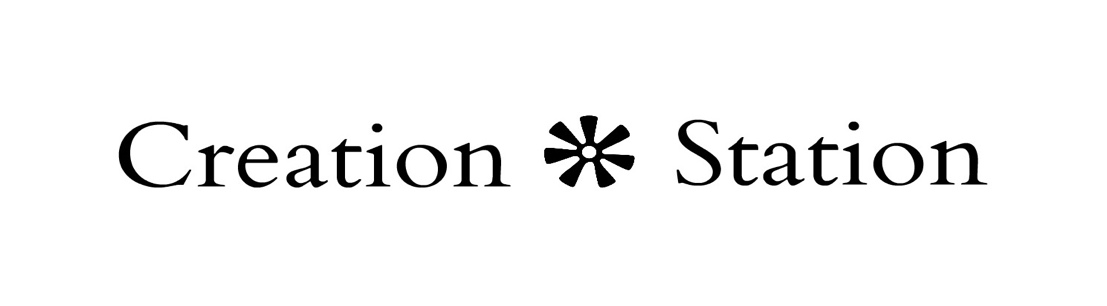 Materials Fabric (included) Stuffing (included) Square Sticker Guide (included)Scissors (not included) InstructionsPlace the 2 pieces of materials together on top of each other, making sure that the front sides are facing outwards on each side. Sometimes you can tell this by the way the image looks (on patterned prints) Take the square sticker guide and place it on one corner. Using it as a guide cut out that corner. You’ll be cutting both pieces at the same time as they are stacked. Repeat this for each remaining corner until you have all 4 corners of both pieces cut out. Starting at one end cut a 1 to 1 ½ inch strip stopping where the length of the square guide is. Again, you will cutting 2 pieces at the same time keeping the 2 pieces on together. Repeat this all the way around the pillow. Once you have all the strips cut now its time to tie them. To do this just tie it twice creating a knot so they don’t come undone. Repeat this almost the whole way around the pillow. Stop when you are about half way done with the last row, leaving enough room to fit your hand inside the pillow to stuff it. Using the stuffing provided begin to stuff your pillow. Make sure to get the stuffing into each corner to shape your pillow into a square. Be sure there are no lumps and that your pillow is formed smooth and evenly. Now just tie up the remaining ends and your done! Enjoy your new pillow!